U SVAKOM REDU ZAOKRUŽI OBJEKT KOJI JE DRUGAČIJI OD OSTALIH.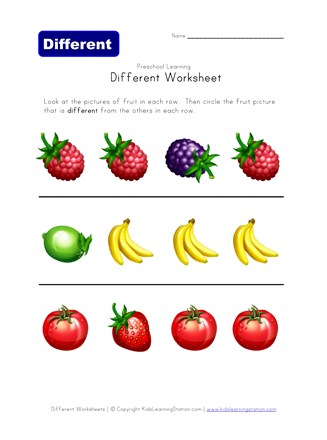 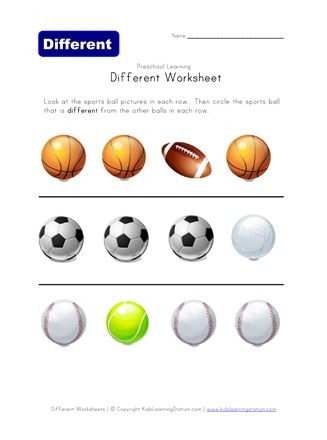 